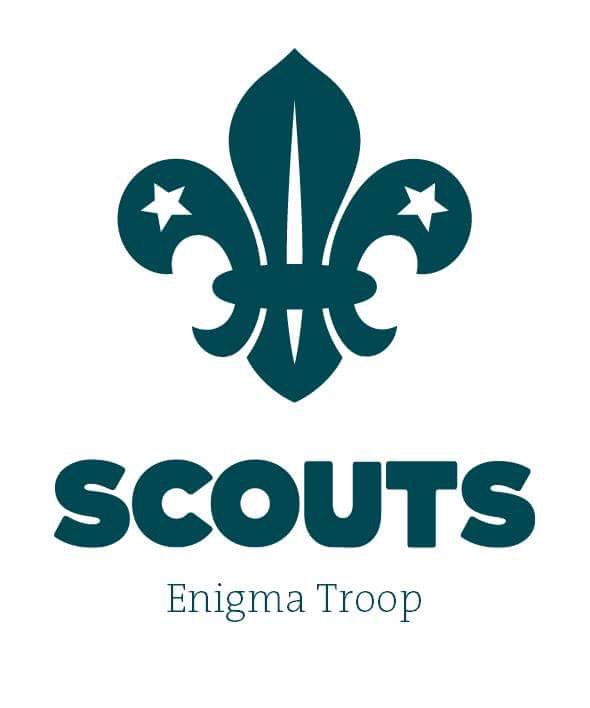 Adventurous Activity NightMonday 2nd July 2018Dear Scouts & Parents,The Enigma Leader Team have planned an evening consisting of three hours of adventurous activities at Hesley Wood Scout Activity Centre, White Lane, Chapeltown, SHEFFIELD, S35 2YH.  During this extended evening your scout will get to try their hands at crate stacking, Archery and Climbing.You will be responsible for transporting your Scout to and from the event.  You will need to arrive at 18:20 prompt, no earlier.  We are booked in to use the activities between 18:30-21:30.  Please note the earlier start and slightly later finish time this week.To book your Scout on to this energetic fun filled evening please return the tear off slip below with the subsidised activity fees of £9 to your Scouts section leader. Alternatively, you can email me direct to book on and pay by bank transfer, details are available upon request.  Please make cheques payable to ‘Enigma Scouts’.ShaunaTel: 07720839861Email: shauna@penistonescoutgroup.org.ukI wish to book a place for son/daughter                                                      on the Adventurous Activity Evening on the evening of Monday 2nd July 2018 and have enclosed the £9 activity feeSigned:                                                         .Date:                                                            .